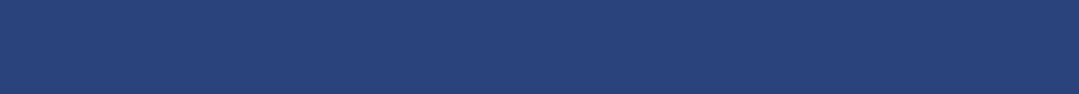 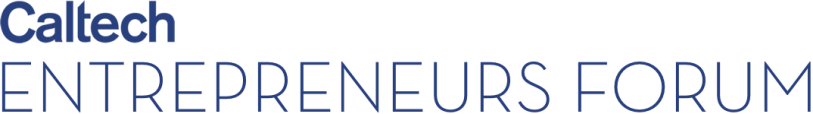 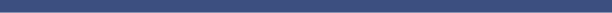 Thank you for attending Entrepreneurs in a Biotech MomentOverall how would you rate the event?____  Very Satisfactory____  Satisfactory____  Neutral____  UnsatisfactoryHow would you rate each Speaker?  (Circle one with 5 being the best rating)Gordon Binder, Founder of Coastview Capital LLC1              2              3              4              5Alex Dickinson, Senior Vice President of Strategic Initiatives of Illumnia1              2              3              4              5Greg A. Weiss, Professor of Chemistry, Molecular Biology and Biochemistry, UC Irvine1              2              3              4              5Ira Moskatel, Counsel, Arnold & Porter LLP1              2              3              4              5Garry Kahn, CEO / Managing Director - Capital Markets, Mosaic Capital LLC1              2              3              4              5Producer/Moderator: Russell M. Frandsen, The Business Legal Group1              2              3              4              5Please let us know how we could improve future events:____________________________________________________________________________________________________________________________________________________________________________________________________________________________________________________________Please let us know any recommendations for topics of future events: ____________________________________________________________________________________________________________________________________________________________________________________________________________________________________________________________